PENGARUH PERCEIVED QUALITY DAN BRAND IMAGE TERHADAP KEPUTUSAN PEMBELIAN SHABURI 
DI MALL KELAPA GADING JAKARTA UTARAOleh : Nama : Richard NIM : 22150369SkripsiDiajukan sebagai salah satu syarat untuk memperoleh gelar Sarjana ManajemenProgram Studi ManajemenKonsentrasi Pemasaran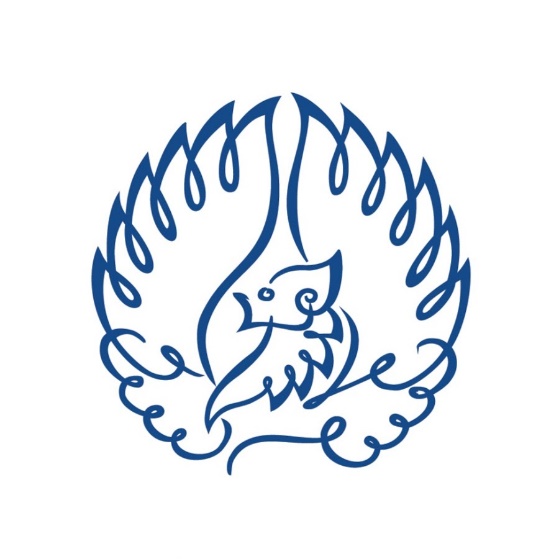 INSTITUT BISNIS dan INFORMATIKA KWIK KIAN GIEJAKARTAAGUSTUS 2019